Centrum psychologické pomoci,příspěvková organizaceNa Bělidle 815/12Karviná, 73301XXXXX08472670Centrum psychologické pomociHornická 2806/84, Ostrava - Moravská Ostrava, 70200Celková ochranaStřežení objektu Tísňovou linkou JABLOTRON 24/7Výjezd zásahové jednotky (viz cena níže)Možnost předání klíčů ke kontrole objektuMožnost ovládání alarmu JABLOTRON v aplikaci MyJABLOTRON1513 Kč(1250 Kč bez DPH)V ceně službyVýjezd zásahové jednotkyXXXXNa Bělidle 815/12, Karviná, 73301měsíční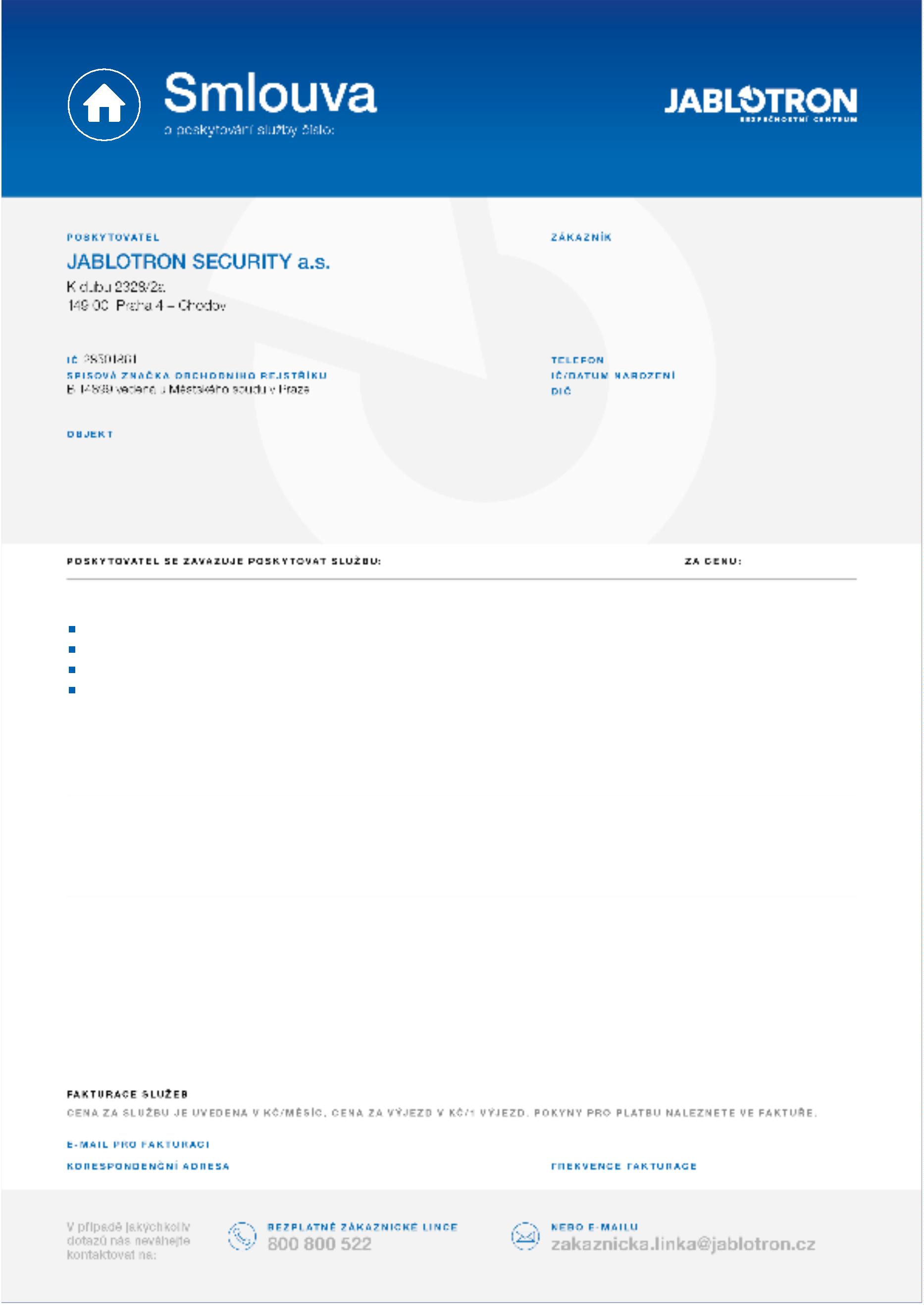 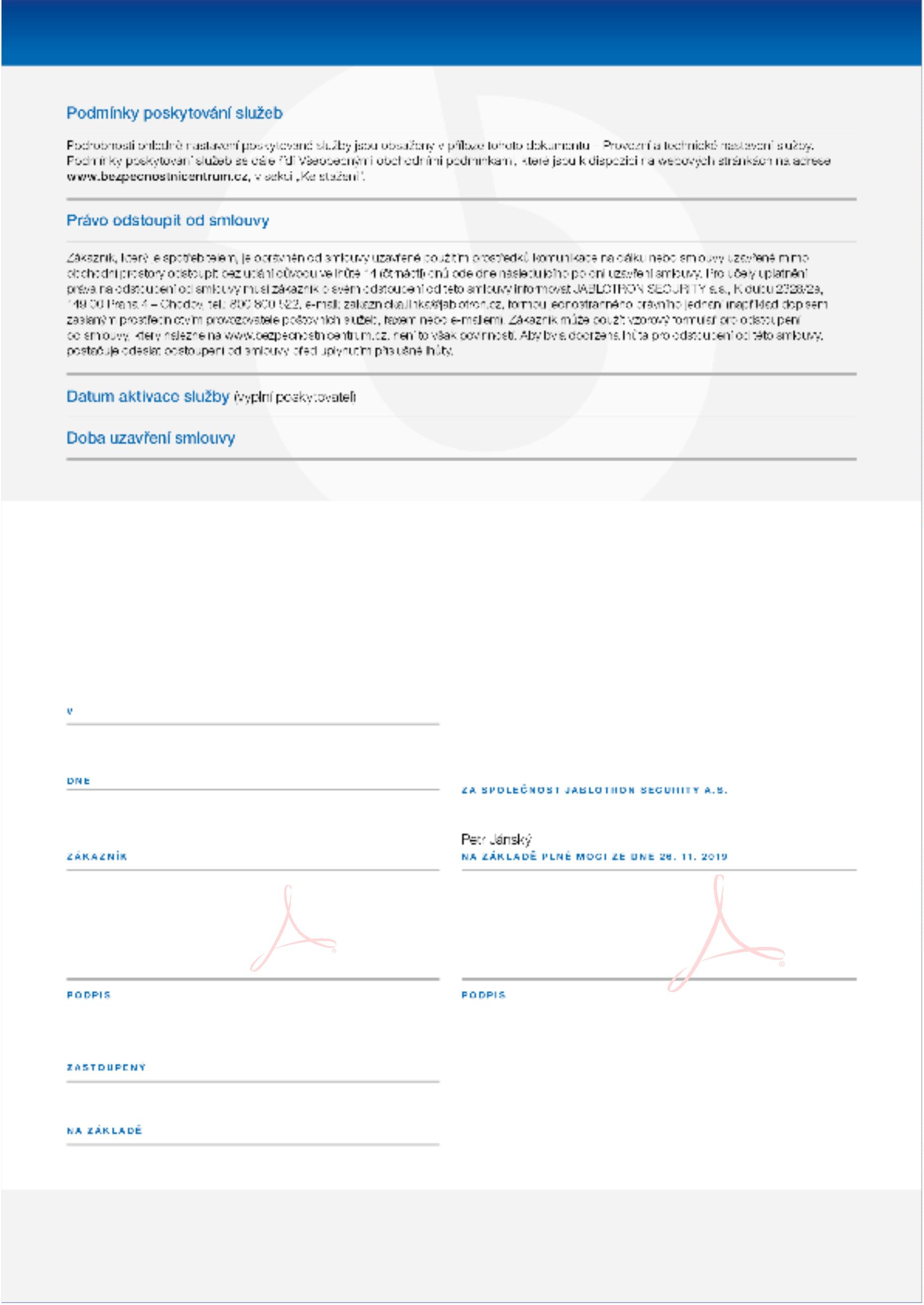 29.4.2022neurčitoKarviné26.04.2022Centrum psychologické pomoci, p.o.Mgr. Renátou ChytrovouJmenovacího dekretu Krajského úřadu Moravskoslezského kraje ze dne 20.07.2020